ROTINA QUINZENAL DO TRABALHO PEDAGÓGICO – Turma: Etapa 2-A **Prof.ª MARIA ELVIRA *** PRÉ-ESCOLA “Farid Salomão”ATIVIDADES PRESENCIAIS – 15/11 a 19/11 de 2021*******************************SEGUNDA-FEIRATERÇA-FEIRAQUARTA-FEIRAQUINTA-FEIRASEXTA-FEIRAFERIADO - PROCLAMAÇÃO DA REPÚBLICALEITURA: “MAS QUE MULA”ROTINA: leitura do alfabeto; dos numerais; das formas; do cabeçalho; escolha do ajudante do dia.LEITURA: “JEREMIAS DESENHA UM MONSTRO”ROTINA: leitura do alfabeto; dos numerais; das formas; do cabeçalho; escolha do ajudante do dia.LEITURA: “GATINHO DANADO”ROTINA: leitura do alfabeto; dos numerais; das formas; do cabeçalho; escolha do ajudante do dia.LEITURA: “OS 3 JACAREZINHOS”ROTINA: leitura do alfabeto; dos numerais; das formas; do cabeçalho; escolha do ajudante do dia.- Leitura da parlenda MACACA SOFIA;- Procurar palavras ditadas.- Ligue o número a quantidade.- Consciência fonológica. Identificar as figuras iniciadas com o fonema M.- Desenho da Avaliação.Aula de ARTE (Prof. Juliano)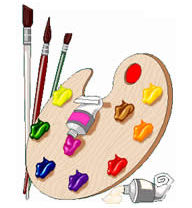 - Descobrindo a parlenda.Aula de MÚSICA(Prof. Juliano)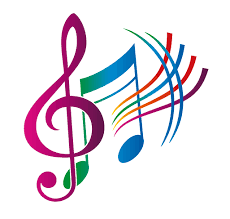 Cama Elástica/Casinha- Avaliação/ DESENHO LIVRE OU PINTURA DE UMA GRAVURA.- Avaliação/ Massinha.- Avaliação/ QUEBRA-CABEÇA.HTPC(16:50hs ás 17:30hs)(Horário de Trabalho Pedagógico Coletivo) - Destinado à formação e Reunião com Equipe Pedagógica.Vídeo/JogosParqueBrinquedotecaHTPC(16:50hs ás 17:30hs)(Horário de Trabalho Pedagógico Coletivo) - Destinado à formação e Reunião com Equipe Pedagógica.PARA CASA- Separar letras e números.PARA CASA- Pintar e nomear as formas seguindo a legenda.PARA CASA- Pintar a quantidade pedida.HTPC(16:50hs ás 17:30hs)(Horário de Trabalho Pedagógico Coletivo) - Destinado à formação e Reunião com Equipe Pedagógica.